   PRIMĂRIA MUNICIPIULUI GALAȚI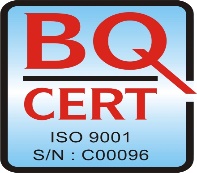 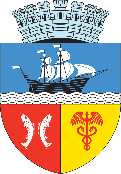 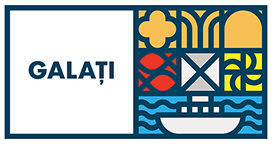                            DIRECȚIA  IMPOZITE, TAXE SI ALTE VENITURI LOCALE                              SERVICIUL URMARIRE SI EXECUTARE SILITA, AMENZI                 Tel: +40 0236 307.771; +40 0236 0236 307 772;  +40 0236 0236 307 790                                Fax: +40 0236 307.795  Email: main@primariagalati.ro                                                                                                   Nr.196670 / 20.10.2020ANUNŢ COLECTIV,                                                                                       pentru comunicare prin publicitate              În temeiul  art. 47 alin. (4) din Legea nr. 207/2015 privind Codul de Procedură Fiscală, cu modificările și completările ulterioare, comunicăm că au fost emise acte administrative fiscale pentru următorii contribuabili:Actul administrativ fiscal poate fi consultat de titularul acestuia la sediul DITVL Galaţi – Serviciul de Executare Silită, str. Domnească nr. 13, bl. L parter.              Prezentele acte administrative fiscale se consideră communicate în termen de 15 zile de la data afişării anunţului.              Dacă aveţi nelămuriri în legătură cu acest anunţ, îl puteţi contacta pe domnul TAŞCĂ ŞTEFAN la sediul nostru sau la numărul de telefon 0236 307753.                                                                                                                                                                  ŞEF SERVICIUCj. ADRIANA ENACHEStr. Domnească, Nr.13, bl. L parter, Galati, RomaniaEmail: fiscalitate@primariagalati.roNrcrtNumele şi prenumele / denumirea contribuabiluluiDomiciliul fiscal al contribuabiluluiDenumirea actului administrativ fiscal / nr. şi data actului1DUTU IONUT-TEODORCIORASTISomaţia nr.:145211 / 16.09.20202ZAINEA IONUT-DRAGOSStr. DIONISIE CEL MIC Bl. DM2B Ap. 12 -  CONSTANTASomaţia nr.:144478 / 16.09.20203DIEACONU MARCELStr. EROILOR Nr. 56Somaţia nr.:159950 / 06.10.20204GIRNET VADIMStr. LACUL GREACA NR.36 BUCURESTISomaţia nr.:149028 / 05.10.20205DRAGOMIR IULIAN-DUMITRUStr. ALUMINIULUI, NR.8  Ap. 1 Sc. B BRASOVSomaţia nr.:153449 / 18.09.20206FALCARU DANUTINT. IULIU VALAORI NR.2 Ap. 2 -BUCURESTISomaţia nr.:154143 / 18.09.20207BOBOACA SORIN CATALINStr. NICOLAE HOLBAN Nr. 7Somaţia nr.:158858 / 22.09.20208CALDARARU FABIAN NECULAIStr. DR. ALEXANDRU CARNABEL Nr. 87Somaţia nr.:152066 / 24.09.20209DONCIU EMILStr. SERII Nr. 43Somaţia nr.:158710 / 22.09.202010DUMITRU SAMIRStr. DR. ALEXANDRU CARNABEL Nr. 87Somaţia nr.:162546, 140737, 140748 / 18.09.202011DRAGANESCU MARIANStr. DR. ALEXANDRU CARNABEL Nr. 109Somaţia nr.:140830 / 18.09.202012GHENEA COSTELStr. TECUCI Nr. 39Somaţia nr.:152173 / 18.09.2020; 161658, 169395 / 07.10.202013GHEORGHE MARITAStr. TECUCI Nr. 68Somaţia nr.:152120 / 18.09.202014MIDOI PAUNStr. DR. ALEXANDRU CARNABEL Nr. 36Somaţia nr.:152103 / 18.09.202015MIHAI VERIGAStr. TECUCI Nr. 42Somaţia nr.:162538, 162650, 162729, 162924, 163272 / 18.09.2020; 168821 / 22.09.202016NICOLAE DANTESStr. TECUCI Nr. 91Somaţia nr.:139981, 141934, 141945, 141938 / 28.09.202017NICULAE ADRIANStr. TECUCI Nr. 75Somaţia nr.:152177 / 18.09.202018SERBAN TATIANAStr. NICOLAE HOLBAN Nr. 34Somaţia nr.:162572, 140778 / 18.09.202019TABAC ILIEStr. TECUCI Nr. 127Somaţia nr.:159098 / 22.09.2020